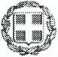  Κατερίνη,Αριθ. Πρωτ.:ΕΛΛΗΝΙΚΗ ΔΗΜΟΚΡΑΤΙΑ
      ΥΠΟΥΡΓΕΙΟ ΠΑΙΔΕΙΑΣ ΕΡΕΥΝΑΣ
               ΚΑΙ ΘΡΗΣΚΕΥΜΑΤΩΝΠΕΡΙΦΕΡΙΑΚΗ Δ/ΝΣΗ Α/ΘΜΙΑΣ & Δ/ΘΜΙΑΣ ΕΚΠ/ΣΗΣ                     ΚΕΝΤΡΙΚΗΣ ΜΑΚΕΔΟΝΙΑΣΔ/ΝΣΗΣ ΠΡΩΤΟΒΑΘΜΙΑΣ ΕΚΠ/ΣΗΣ Ν. ΠΙΕΡΙΑΣ                                             ΠΡΟΣ:Δ/ΝΣΗ Π/ΘΜΙΑΣ ΕΚ/ΣΗΣ ΠΙΕΡΙΑΣ…/θέσιο  ΔΗΜΟΤΙΚΟ ΣΧΟΛΕΙΟ…………………………………………….                                                                           Ταχ. Δ/νση        :Ταχ. Κώδικας    :Πληροφορίες   :Τηλέφωνο         :Fax                      :e-mail                 :Κωδικός            :ΘΕΜΑ:	Έγκριση μετακίνησης εκτός νομού -Εκπαιδευτική Επίσκεψη στη ΒουλήΠαρακαλούμε να εγκρίνετε την εκπαιδευτική επίσκεψη των μαθητών του σχολείου μας στη Βουλή. Η εκπαιδευτική επίσκεψη έχει αποφασισθεί με την πράξη αρ... (προγραμματισμός .... τριμήνου) που σας έχει κοινοποιηθεί.   Τόπος	                 :  Ημερομηνία αναχώρησης :  Ώρα αναχώρησης                :  Ημερομηνία επιστροφής	:  Ώρα επιστροφής	:  Τάξεις	:  Αριθμός μαθητών	:  Μέσο μετακίνησης	:  Αρχηγός	:  Συνοδοί (ονόματα)	:Σύνολο συνοδών	:Περιγραφή διαδρομής      :Συνημμένα Δικαιολογητικά:Ηλεκτρονική αίτηση του σχολείου στο Ίδρυμα της Βουλής των Ελλήνων.Πρόσκληση του Προέδρου του Ιδρύματος της Βουλής των Ελλήνων.Ηλεκτρονική επιβεβαίωση Επίσκεψης σχολείου στο Ίδρυμα της Βουλής των Ελλήνων.Πίνακας τριμήνου  προσκαλούμενων Δημοτικών σχολείων.Ετήσια έγκριση του προγράμματος των επισκέψεων στο Ίδρυμα της Βουλής των Ελλήνων και της μετακίνησης των σχολείων από το Γενικό Γραμματέα του Υπουργείου Παιδείας  Έρευνας και θρησκευμάτων.Βεβαίωση προκήρυξης εκδήλωσης ενδιαφέροντος για την επιλογή τουριστικού γραφείου.Το συμφωνητικό με το πρακτορείο, όπου να αναφέρεται και ο αριθμός ταξιδιωτικής ασφάλισης.Πρακτικό του συλλόγου διδασκόντων.Αναλυτικό πρόγραμμα αναπλήρωσης διδακτικών ωρών των συμμετεχόντων εκπαιδευτικών.                                                                                                                                                  Ο Διευθυντής του Σχολείου                                                                                                                                                       ………………………………..